The 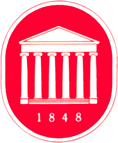 Office of Research and Sponsored ProgramsDivision of Research Integrity and Compliance – Institutional Review Board100 Barr Hall – University MS  38677irb@olemiss.edu Appendix GCOVID-19 Procedures for in person, indoor research activitiesPrincipal Investigator’s Assurance I have reviewed the IRB guidance at http://research.olemiss.edu/irb/covid-19 and agree to adhere to this guidance. As Principal Investigator, I, and all key personnel, will comply with all applicable University, School/College, Departmental, and/or Unit specific policies, protocols, and parameters related to COVID-19, as well as with all applicable federal, state, and local public health guidance.  I recognize policies, protocols, parameter, and guidance are subject to change at any time.  I will stay informed of the most current information and obtain IRB approval prior to implementing any necessary changes in the research protocol. I certify that I, and all key personnel, are aware that individuals (whether researcher or participant) who are not two weeks past the date of their last COVID-19 vaccine should continue to wear a mask and practice social distancing. 	Typed Signature/Name of Principal Investigator				DateDescribe, in detail, procedures to minimize transmission of covid-19 (social distancing, close contact time, MAXIMUM OCCUPANCY, staggered scheduling, masks/ppe):       Describe, in detail, procedures to screen participants and research personnel for covid-19 symptoms prior to each research session:         3.      Describe, in detail, procedures for reporting and reacting to positive covid-19 cases among participants and research personnel:       4.     Describe, in detail, procedures for rapid ramp-down of research activities if necessary:       